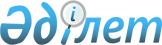 Аудандық мәслихаттың 2017 жылғы 11 желтоқсандағы № 191 "2018-2020 жылдарға арналған Қарғалы аудандық бюджетін бекіту туралы" шешіміне өзгерістер мен толықтырулар енгізу туралыАқтөбе облысы Қарғалы аудандық мәслихатының 2018 жылғы 31 мамырдағы № 242 шешімі. Ақтөбе облысы Әділет департаментінің Қарғалы аудандық Әділет басқармасында 2018 жылғы 22 маусымда № 3-6-161 болып тіркелді
      Қазақстан Республикасының 2001 жылғы 23 қаңтардағы "Қазақстан Республикасындағы жергілікті мемлекеттік басқару және өзін-өзі басқару туралы" Заңының 6 бабының 1 тармағына, Қазақстан Республикасының 2008 жылғы 4 желтоқсандағы Бюджеттік кодексінің 106, 109 баптарына сәйкес, Қарғалы аудандық мәслихаты ШЕШІМ ҚАБЫЛДАДЫ:
      1. Аудандық мәслихаттың 2017 жылғы 11 желтоқсандағы № 191 "2018-2020 жылдарға арналған Қарғалы аудандық бюджетін бекіту туралы" (нормативтік құқықтық актілерді мемлекеттік тіркеу тізілімінде № 5798 тіркелген, 2018 жылғы 19 қаңтарда Қазақстан Республикасының нормативтік құқықтық актілердің электрондық түрдегі эталондық бақылау банкінде жарияланған) шешіміне келесі өзгерістер мен толықтырулар енгізілсін:
      1 тармақта:
      1) тармақшасында:
      кірістер 
      "4 437 712" сандары "4 492 949" сандарымен ауыстырылсын,
      оның ішінде:
      салықтық түсімдер
      "466 302" сандары "486 909" сандарымен ауыстырылсын; 
      салықтық емес түсімдер
      "59 090" сандары "36 483" сандарымен ауыстырылсын; 
      негізгі капиталды сатудан түсетін түсімдер
      "3 500" сандары "5 500" сандарымен ауыстырылсын; 
      трансферттер түсімдері
      "3 908 820" сандары "3 964 057" сандарымен ауыстырылсын; 
      1) тармақшасында:
      шығындар 
      "4 510 626,5" сандары "4 565 863,5" сандарымен ауыстырылсын;
      6 тармақта:
      жетінші абзацта:
      "7 421" деген сандары "7 395" деген сандарымен ауыстырылсын; 
      оныншы абзацта:
      "13 787" деген сандары "14 267" деген сандарымен ауыстырылсын; 
      он бірінші абзацта:
      "36 490" деген сандары "0" деген санымен ауыстырылсын; 
      және келесі мазмұндағы абзацтармен толықтырылсын:
      55 779 мың теңге - жаңартылған білім беру мазмұны бойынша бастауыш, негізгі және жалпы орта білімнің оқу бағдарламаларын іске асыратын білім беру ұйымдарының мұғалімдеріне қосымша ақы төлеуге және жергілікті бюджеттердің қаражаты есебінен шығыстардың осы бағыт бойынша төленген сомаларын өтеуге;
      11 978 мың теңге - ұлттық біліктілік тестінен өткен және бастауыш, негізгі және жалпы орта білімнің білім беру бағдарламаларын іске асыратын мұғалімдерге педагогикалық шеберлік біліктілігі үшін қосымша ақы төлеуге;
      7 тармақта:
      төртінші абзацта:
      "146 755" деген сандары "142 901" деген сандарымен ауыстырылсын; 
      сегізінші абзацта:
      "6 743" деген сандары "40 743" деген сандарымен ауыстырылсын; 
      он бірінші абзацта:
      "163 506" деген сандары "151 905" деген сандарымен ауыстырылсын; 
      он екінші абзацта:
      "5 490" деген сандары "4 986" деген сандарымен ауыстырылсын; 
      он бесінші абзацта:
      "1 000" деген сандары "4 000" деген сандарымен ауыстырылсын; 
      он жетінші абзацта:
      "14 774" деген сандары "17 099" деген сандарымен ауыстырылсын; 
      жиырмасыншы абзацта:
      "10 000" деген сандары "10 150" деген сандарымен ауыстырылсын; 
      2. Көрсетілген шешімдегі 1 және 5 қосымшалары осы шешімдегі 1 және 2 қосымшаларға сәйкес жаңа редакцияда мазмұндалсын.
      3. Осы шешім 2018 жылғы 1 қаңтардан бастап қолданысқа енгізіледі. 2018 жылға арналған Қарғалы аудандық бюджеті 2018 жылға арналған ауылдық округтердің бюджеттік бағдарламаларының тізбесі
					© 2012. Қазақстан Республикасы Әділет министрлігінің «Қазақстан Республикасының Заңнама және құқықтық ақпарат институты» ШЖҚ РМК
				
      Аудандық мәслихат сессиясының төрағасы 

Ж. Кольжанов

      Аудандық мәслихат хатшысы 

Н. Заглядова
Аудандық мәслихаттың
2018 жылғы 31 мамырдағы
№ 242 шешіміне
1 Қосымша
Аудандық мәслихаттың
2017 жылғы 11 желтоқсандағы
№ 191 шешіміне
1 Қосымша
Санаты
Санаты
Санаты
Санаты
Санаты
Сомасы, мың теңге
Сыныбы
Сыныбы
Сыныбы
Сыныбы
Сомасы, мың теңге
Кiші сыныбы
Кiші сыныбы
Кiші сыныбы
Сомасы, мың теңге
Ерекшелігі
Ерекшелігі
Сомасы, мың теңге
Атауы
Сомасы, мың теңге
I. Кірістер
4492949
1
Салықтық түсімдер
486909
01
Табыс салығы
184492
2
Жеке табыс салығы
184492
03
Әлеуметтiк салық
125700
1
Әлеуметтік салық
125700
04
Меншiкке салынатын салықтар
142565
1
Мүлiкке салынатын салықтар
125245
3
Жер салығы
1581
4
Көлiк құралдарына салынатын салық
11939
5
Бірыңғай жер салығы
3800
05
Тауарларға, жұмыстарға және қызметтерге салынатын iшкi салықтар
31532
2
Акциздер
1200
3
Табиғи және басқа да ресурстарды пайдаланғаны үшiн түсетiн түсiмдер
22000
4
Кәсiпкерлiк және кәсiби қызметтi жүргiзгенi үшiн алынатын алымдар
8332
08
Заңдық маңызы бар әрекеттерді жасағаны және (немесе) оған уәкілеттігі бар мемлекеттік органдар немесе лауазымды адамдар құжаттар бергені үшін алынатын міндетті төлемдер
2620
1
Мемлекеттік баж
2620
2
Салықтық емес түсiмдер
36483
01
Мемлекеттік меншіктен түсетін кірістер
2800
5
Мемлекет меншігіндегі мүлікті жалға беруден түсетін кірістер
2800
04
Мемлекеттік бюджеттен қаржыландырылатын, сондай-ақ Қазақстан Республикасы Ұлттық Банкінің бюджетінен (шығыстар сметасынан) қамтылатын және қаржыландырылатын мемлекеттік мекемелер салатын айыппұлдар, өсімпұлдар, санкциялар, өндіріп алулар
450
1
Мұнай секторы ұйымдарынан түсетін түсімдерді қоспағанда, мемлекеттік бюджеттен қаржыландырылатын, сондай-ақ Қазақстан Республикасы Ұлттық Банкінің бюджетінен (шығыстар сметасынан) қамтылатын және қаржыландырылатын мемлекеттік мекемелер салатын айыппұлдар, өсімпұлдар, санкциялар, өндіріп алулар
450
06
Басқа да салықтық емес түсiмдер
33233
1
Басқа да салықтық емес түсiмдер
33233
3
Негізгі капиталды сатудан түсетін түсімдер
5500
03
Жердi және материалдық емес активтердi сату
5500
1
Жерді сату
3500
2
Материалдық емес активтерді сату 
2000
4
Трансферттердің түсімдері
3964057
02
Мемлекеттiк басқарудың жоғары тұрған органдарынан түсетiн трансферттер
3964057
2
Облыстық бюджеттен түсетiн трансферттер
3964057
Функционалдық топ
Функционалдық топ
Функционалдық топ
Функционалдық топ
Функционалдық топ
Функционалдық топ
Сомасы, мың теңге
Функционалдық кіші топ
Функционалдық кіші топ
Функционалдық кіші топ
Функционалдық кіші топ
Функционалдық кіші топ
Сомасы, мың теңге
Бюджеттік бағдарламалардың әкiмшiсi
Бюджеттік бағдарламалардың әкiмшiсi
Бюджеттік бағдарламалардың әкiмшiсi
Бюджеттік бағдарламалардың әкiмшiсi
Сомасы, мың теңге
Бағдарлама
Бағдарлама
Бағдарлама
Сомасы, мың теңге
Кіші бағдарлама
Кіші бағдарлама
Сомасы, мың теңге
Атауы
Сомасы, мың теңге
ІІ. Шығындар
4565863,5
01
Жалпы сипаттағы мемлекеттiк қызметтер
248660
1
Мемлекеттiк басқарудың жалпы функцияларын орындайтын өкiлдi, атқарушы және басқа органдар
189452
112
Аудан (облыстық маңызы бар қала) мәслихатының аппараты
17172
001
Аудан (облыстық маңызы бар қала) мәслихатының қызметін қамтамасыз ету жөніндегі қызметтер
16317
003
Мемлекеттік органның күрделі шығыстары
855
122
Аудан (облыстық маңызы бар қала) әкімінің аппараты
92400
001
Аудан (облыстық маңызы бар қала) әкімінің қызметін қамтамасыз ету жөніндегі қызметтер
74342
003
Мемлекеттік органның күрделі шығыстары
18058
123
Қаладағы аудан, аудандық маңызы бар қала, кент, ауыл, ауылдық округ әкімінің аппараты
79880
001
Қаладағы аудан, аудандық маңызы бар қаланың, кент, ауыл, ауылдық округ әкімінің қызметін қамтамасыз ету жөніндегі қызметтер
79603
022
Мемлекеттік органның күрделі шығыстары
277
2
Қаржылық қызмет
19747
452
Ауданның (облыстық маңызы бар қаланың) қаржы бөлімі
19747
001
Ауданның (облыстық маңызы бар қаланың) бюджетін орындау және коммуналдық меншігін басқару саласындағы мемлекеттік саясатты іске асыру жөніндегі қызметтер
18411
003
Салық салу мақсатында мүлікті бағалауды жүргізу
725
010
Жекешелендіру, коммуналдық меншікті басқару, жекешелендіруден кейінгі қызмет және осыған байланысты дауларды реттеу
401
018
Мемлекеттік органның күрделі шығыстары
210
5
Жоспарлау және статистикалық қызмет
15217
453
Ауданның (облыстық маңызы бар қаланың) экономика және бюджеттік жоспарлау бөлімі
15217
001
Экономикалық саясатты, мемлекеттік жоспарлау жүйесін қалыптастыру және дамыту саласындағы мемлекеттік саясатты іске асыру жөніндегі қызметтер
14977
004
Мемлекеттік органның күрделі шығыстары
240
9
Жалпы сипаттағы өзге де мемлекеттiк қызметтер
24244
458
Ауданның (облыстық маңызы бар қаланың) тұрғын үй-коммуналдық шаруашылығы, жолаушылар көлігі және автомобиль жолдары бөлімі
24244
001
Жергілікті деңгейде тұрғын үй-коммуналдық шаруашылығы, жолаушылар көлігі және автомобиль жолдары саласындағы мемлекеттік саясатты іске асыру жөніндегі қызметтер
8812
013
Мемлекеттік органның күрделі шығыстары
789
113
Жергілікті бюджеттерден берілетін ағымдағы нысаналы трансферттер
14643
02
Қорғаныс
12450
1
Әскери мұқтаждар
1090
122
Аудан (облыстық маңызы бар қала) әкімінің аппараты
1090
005
Жалпыға бірдей әскери міндетті атқару шеңберіндегі іс-шаралар
1090
2
Төтенше жағдайлар жөнiндегi жұмыстарды ұйымдастыру
11360
122
Аудан (облыстық маңызы бар қала) әкімінің аппараты
11360
006
Аудан (облыстық маңызы бар қала) ауқымындағы төтенше жағдайлардың алдын алу және оларды жою
5344
007
Аудандық (қалалық) ауқымдағы дала өрттерінің, сондай-ақ мемлекеттік өртке қарсы қызмет органдары құрылмаған елдi мекендерде өрттердің алдын алу және оларды сөндіру жөніндегі іс-шаралар
6016
03
Қоғамдық тәртіп, қауіпсіздік, құқықтық, сот, қылмыстық-атқару қызметі
2059
9
Қоғамдық тәртіп және қауіпсіздік саласындағы басқа да қызметтер
2059
458
Ауданның (облыстық маңызы бар қаланың) тұрғын үй-коммуналдық шаруашылығы, жолаушылар көлігі және автомобиль жолдары бөлімі
2059
021
Елдi мекендерде жол қозғалысы қауiпсiздiгін қамтамасыз ету
2059
04
Бiлiм беру
1863541
1
Мектепке дейiнгi тәрбие және оқыту
65427
464
Ауданның (облыстық маңызы бар қаланың) білім бөлімі
65427
009
Мектепке дейінгі тәрбие мен оқыту ұйымдарының қызметін қамтамасыз ету
48082
024
Мектепке дейінгі білім беру ұйымдарында мемлекеттік білім беру тапсырыстарын іске асыруға аудандық маңызы бар қала, ауыл, кент, ауылдық округ бюджеттеріне берілетін ағымдағы нысаналы трансферттер
17345
2
Бастауыш, негізгі орта және жалпы орта білім беру
1449815
123
Қаладағы аудан, аудандық маңызы бар қала, кент, ауыл, ауылдық округ әкімінің аппараты
946
005
Ауылдық жерлерде балаларды мектепке дейін тегін алып баруды және кері алып келуді ұйымдастыру
946
464
Ауданның (облыстық маңызы бар қаланың) білім бөлімі
1398603
003
Жалпы білім беру
1315625
006
Балаларға қосымша білім беру
82978
465
Ауданның (облыстық маңызы бар қаланың) дене шынықтыру және спорт бөлімі
46279
017
Балалар мен жасөспірімдерге спорт бойынша қосымша білім беру
46279
466
Ауданның (облыстық маңызы бар қаланың) сәулет, қала құрылысы және құрылыс бөлімі
3987
021
Бастауыш, негізгі орта және жалпы орта білім беру объектілерін салу және реконструкциялау
3987
9
Бiлiм беру саласындағы өзге де қызметтер
348299
464
Ауданның (облыстық маңызы бар қаланың) білім бөлімі
348299
001
Жергілікті деңгейде білім беру саласындағы мемлекеттік саясатты іске асыру жөніндегі қызметтер
14117
004
Ауданның (облыстық маңызы бар қаланың) мемлекеттік білім беру мекемелерінде білім беру жүйесін ақпараттандыру
47064
005
Ауданның (облыстық маңызы бар қаланың) мемлекеттік білім беру мекемелер үшін оқулықтар мен оқу-әдiстемелiк кешендерді сатып алу және жеткізу
37535
007
Аудандық (қалалық) ауқымдағы мектеп олимпиадаларын және мектептен тыс іс-шараларды өткiзу
8026
012
Мемлекеттік органның күрделі шығыстары
5293
015
Жетім баланы (жетім балаларды) және ата-аналарының қамқорынсыз қалған баланы (балаларды) күтіп-ұстауға қамқоршыларға (қорғаншыларға) ай сайынға ақшалай қаражат төлемі
7458
023
Әдістемелік жұмыс
4843
067
Ведомстволық бағыныстағы мемлекеттік мекемелер мен ұйымдарының күрделі шығыстары
215737
113
Жергілікті бюджеттерден берілетін ағымдағы нысаналы трансферттер
8226
06
Әлеуметтiк көмек және әлеуметтiк қамсыздандыру
271872
1
Әлеуметтiк қамсыздандыру
39080
451
Ауданның (облыстық маңызы бар қаланың) жұмыспен қамту және әлеуметтік бағдарламалар бөлімі
22907
005
Мемлекеттік атаулы әлеуметтік көмек
22907
464
Ауданның (облыстық маңызы бар қаланың) білім бөлімі
16173
030
Патронат тәрбиешілерге берілген баланы (балаларды) асырап бағу
16173
2
Әлеуметтiк көмек
211924
123
Қаладағы аудан, аудандық маңызы бар қала, кент, ауыл, ауылдық округ әкімінің аппараты
6687
003
Мұқтаж азаматтарға үйінде әлеуметтік көмек көрсету
6687
451
Ауданның (облыстық маңызы бар қаланың) жұмыспен қамту және әлеуметтік бағдарламалар бөлімі
205237
002
Жұмыспен қамту бағдарламасы
109081
004
Ауылдық жерлерде тұратын денсаулық сақтау, білім беру, әлеуметтік қамтамасыз ету, мәдениет, спорт және ветеринар мамандарына отын сатып алуға Қазақстан Республикасының заңнамасына сәйкес әлеуметтік көмек көрсету
8911
006
Тұрғын үйге көмек көрсету
3527
007
Жергілікті өкілетті органдардың шешімі бойынша мұқтаж азаматтардың жекелеген топтарына әлеуметтік көмек
45221
017
Оңалтудың жеке бағдарламасына сәйкес мұқтаж мүгедектердi мiндеттi гигиеналық құралдармен қамтамасыз ету, қозғалуға қиындығы бар бірінші топтағы мүгедектерге жеке көмекшінің және есту бойынша мүгедектерге қолмен көрсететiн тіл маманының қызметтерін ұсыну
12134
023
Жұмыспен қамту орталықтарының қызметін қамтамасыз ету
26363
9
Әлеуметтiк көмек және әлеуметтiк қамтамасыз ету салаларындағы өзге де қызметтер
20868
451
Ауданның (облыстық маңызы бар қаланың) жұмыспен қамту және әлеуметтік бағдарламалар бөлімі
20868
001
Жергілікті деңгейде халық үшін әлеуметтік бағдарламаларды жұмыспен қамтуды қамтамасыз етуді іске асыру саласындағы мемлекеттік саясатты іске асыру жөніндегі қызметтер
20194
011
Жәрдемақыларды және басқа да әлеуметтік төлемдерді есептеу, төлеу мен жеткізу бойынша қызметтерге ақы төлеу
674
07
Тұрғын үй-коммуналдық шаруашылық
1331507
1
Тұрғын үй шаруашылығы
523700
458
Ауданның (облыстық маңызы бар қаланың) тұрғын үй-коммуналдық шаруашылығы, жолаушылар көлігі және автомобиль жолдары бөлімі
5919
003
Мемлекеттік тұрғын үй қорын сақтауды ұйымдастыру
5919
466
Ауданның (облыстық маңызы бар қаланың) сәулет, қала құрылысы және құрылыс бөлімі
517781
003
Коммуналдық тұрғын үй қорының тұрғын үйін жобалау және (немесе) салу, реконструкциялау
141748
004
Инженерлік-коммуникациялық инфрақұрылымды жобалау, дамыту және (немесе) жайластыру
374033
074
Нәтижелі жұмыспен қамтуды және жаппай кәсіпкерлікті дамыту бағдарламасы шеңберінде жетіспейтін инженерлік-коммуникациялық инфрақұрылымды дамыту және/немесе салу
2000
091
Нәтижелі жұмыспен қамтуды және жаппай кәсіпкерлікті дамыту бағдарламасы шеңберінде іске асырып жатқан жобалар үшін жабдықтар сатып алу
0
2
Коммуналдық шаруашылық
789243
458
Ауданның (облыстық маңызы бар қаланың) тұрғын үй-коммуналдық шаруашылығы, жолаушылар көлігі және автомобиль жолдары бөлімі
738743
012
Сумен жабдықтау және су бұру жүйесінің жұмыс істеуі
2000
026
Ауданның (облыстық маңызы бар қаланың) коммуналдық меншігіндегі жылу жүйелерін қолдануды ұйымдастыру
1000
027
Ауданның (облыстық маңызы бар қаланың) коммуналдық меншігіндегі газ жүйелерін қолдануды ұйымдастыру
5579
058
Елді мекендердегі сумен жабдықтау және су бұру жүйелерін дамыту
730164
466
Ауданның (облыстық маңызы бар қаланың) сәулет, қала құрылысы және құрылыс бөлімі
50500
005
Коммуналдық шаруашылығын дамыту
500
007
Қаланы және елді мекендерді абаттандыруды дамыту
50000
3
Елді-мекендерді көркейту
18564
123
Қаладағы аудан, аудандық маңызы бар қала, кент, ауыл, ауылдық округ әкімінің аппараты
10864
008
Елді мекендердегі көшелерді жарықтандыру
6339
011
Елді мекендерді абаттандыру мен көгалдандыру
4525
458
Ауданның (облыстық маңызы бар қаланың) тұрғын үй-коммуналдық шаруашылығы, жолаушылар көлігі және автомобиль жолдары бөлімі
7700
015
Елді мекендердегі көшелерді жарықтандыру
4800
018
Елдi мекендердi абаттандыру және көгалдандыру
2900
08
Мәдениет, спорт, туризм және ақпараттық кеңістiк
202192
1
Мәдениет саласындағы қызмет
76895
455
Ауданның (облыстық маңызы бар қаланың) мәдениет және тілдерді дамыту бөлімі
76196
003
Мәдени-демалыс жұмысын қолдау
76196
466
Ауданның (облыстық маңызы бар қаланың) сәулет, қала құрылысы және құрылыс бөлімі
699
011
Мәдениет объектілерін дамыту
699
2
Спорт
23116
465
Ауданның (облыстық маңызы бар қаланың) дене шынықтыру және спорт бөлімі
23116
001
Жергілікті деңгейде дене шынықтыру және спорт саласындағы мемлекеттік саясатты іске асыру жөніндегі қызметтер
5593
006
Аудандық (облыстық маңызы бар қалалық) деңгейде спорттық жарыстар өткiзу
2200
007
Әртүрлi спорт түрлерi бойынша аудан (облыстық маңызы бар қала) құрама командаларының мүшелерiн дайындау және олардың облыстық спорт жарыстарына қатысуы
4000
032
Ведомстволық бағыныстағы мемлекеттік мекемелер мен ұйымдарының күрделі шығыстары
11323
3
Ақпараттық кеңiстiк
51112
455
Ауданның (облыстық маңызы бар қаланың) мәдениет және тілдерді дамыту бөлімі
40177
006
Аудандық (қалалық) кiтапханалардың жұмыс iстеуi
39440
007
Мемлекеттiк тiлдi және Қазақстан халқының басқа да тiлдерін дамыту
737
456
Ауданның (облыстық маңызы бар қаланың) ішкі саясат бөлімі
10935
002
Мемлекеттік ақпараттық саясат жүргізу жөніндегі қызметтер
10935
4
Туризм
700
466
Ауданның (облыстық маңызы бар қаланың) сәулет, қала құрылысы және құрылыс бөлімі
700
023
Туризм объектілерін дамыту
700
9
Мәдениет, спорт, туризм және ақпараттық кеңiстiктi ұйымдастыру жөнiндегi өзге де қызметтер
50369
455
Ауданның (облыстық маңызы бар қаланың) мәдениет және тілдерді дамыту бөлімі
28612
001
Жергілікті деңгейде тілдерді және мәдениетті дамыту саласындағы мемлекеттік саясатты іске асыру жөніндегі қызметтер
7659
032
Ведомстволық бағыныстағы мемлекеттік мекемелер мен ұйымдарының күрделі шығыстары
20953
456
Ауданның (облыстық маңызы бар қаланың) ішкі саясат бөлімі
21757
001
Жергілікті деңгейде ақпарат, мемлекеттілікті нығайту және азаматтардың әлеуметтік сенімділігін қалыптастыру саласында мемлекеттік саясатты іске асыру жөніндегі қызметтер
9334
003
Жастар саясаты саласында іс-шараларды іске асыру
8087
006
Мемлекеттік органның күрделі шығыстары
4021
032
Ведомстволық бағыныстағы мемлекеттік мекемелер мен ұйымдарының күрделі шығыстары
315
10
Ауыл, су, орман, балық шаруашылығы, ерекше қорғалатын табиғи аумақтар, қоршаған ортаны және жануарлар дүниесін қорғау, жер қатынастары
83657
1
Ауыл шаруашылығы
58467
462
Ауданның (облыстық маңызы бар қаланың) ауыл шаруашылығы бөлімі
14157
001
Жергілікті деңгейде ауыл шаруашылығы саласындағы мемлекеттік саясатты іске асыру жөніндегі қызметтер
13971
006
Мемлекеттік органның күрделі шығыстары
186
473
Ауданның (облыстық маңызы бар қаланың) ветеринария бөлімі
44310
001
Жергілікті деңгейде ветеринария саласындағы мемлекеттік саясатты іске асыру жөніндегі қызметтер
8099
005
Мал көмінділерінің (биотермиялық шұңқырлардың) жұмыс істеуін қамтамасыз ету
1500
006
Ауру жануарларды санитарлық союды ұйымдастыру
1500
007
Қаңғыбас иттер мен мысықтарды аулауды және жоюды ұйымдастыру
1518
008
Алып қойылатын және жойылатын ауру жануарлардың, жануарлардан алынатын өнімдер мен шикізаттың құнын иелеріне өтеу
4000
010
Ауыл шаруашылығы жануарларын сәйкестендіру жөніндегі іс-шараларды өткізу
2177
011
Эпизоотияға қарсы іс-шаралар жүргізу
25516
6
Жер қатынастары
10625
463
Ауданның (облыстық маңызы бар қаланың) жер қатынастары бөлімі
10625
001
Аудан (облыстық маңызы бар қала) аумағында жер қатынастарын реттеу саласындағы мемлекеттік саясатты іске асыру жөніндегі қызметтер
10625
9
Ауыл, су, орман, балық шаруашылығы, қоршаған ортаны қорғау және жер қатынастары саласындағы басқа да қызметтер
14565
453
Ауданның (облыстық маңызы бар қаланың) экономика және бюджеттік жоспарлау бөлімі
14565
099
Мамандарға әлеуметтік қолдау көрсету жөніндегі шараларды іске асыру
14565
11
Өнеркәсіп, сәулет, қала құрылысы және құрылыс қызметі
10900
2
Сәулет, қала құрылысы және құрылыс қызметі
10900
466
Ауданның (облыстық маңызы бар қаланың) сәулет, қала құрылысы және құрылыс бөлімі
10900
001
Құрылыс, облыс қалаларының, аудандарының және елді мекендерінің сәулеттік бейнесін жақсарту саласындағы мемлекеттік саясатты іске асыру және ауданның (облыстық маңызы бар қаланың) аумағын оңтайла және тиімді қала құрылыстық игеруді қамтамасыз ету жөніндегі қызметтер
10660
015
Мемлекеттік органның күрделі шығыстары
240
12
Көлiк және коммуникация
203510
1
Автомобиль көлiгi
203510
123
Қаладағы аудан, аудандық маңызы бар қала, кент, ауыл, ауылдық округ әкімінің аппараты
1345
013
Аудандық маңызы бар қалаларда, кенттерде, ауылдарда, ауылдық округтерде автомобиль жолдарының жұмыс істеуін қамтамасыз ету
1345
458
Ауданның (облыстық маңызы бар қаланың) тұрғын үй-коммуналдық шаруашылығы, жолаушылар көлігі және автомобиль жолдары бөлімі
202165
023
Автомобиль жолдарының жұмыс істеуін қамтамасыз ету
46219
045
Аудандық маңызы бар автомобиль жолдарын және елді-мекендердің көшелерін күрделі және орташа жөндеу
155946
13
Басқалар
27912
3
Кәсiпкерлiк қызметтi қолдау және бәсекелестікті қорғау
8995
469
Ауданның (облыстық маңызы бар қаланың) кәсіпкерлік бөлімі
8995
001
Жергілікті деңгейде кәсіпкерлікті дамыту саласындағы мемлекеттік саясатты іске асыру жөніндегі қызметтер
6925
003
Кәсіпкерлік қызметті қолдау
2070
9
Басқалар
18917
123
Қаладағы аудан, аудандық маңызы бар қала, кент, ауыл, ауылдық округ әкімінің аппараты
8339
040
Өңірлерді дамытудың 2020 жылға дейінгі бағдарламасы шеңберінде өңірлерді экономикалық дамытуға жәрдемдесу бойынша шараларды іске асыру
8339
452
Ауданның (облыстық маңызы бар қаланың) қаржы бөлімі
10578
012
Ауданның (облыстық маңызы бар қаланың) жергілікті атқарушы органының резерві
10578
15
Трансферттер
307603,5
1
Трансферттер
307603,5
452
Ауданның (облыстық маңызы бар қаланың) қаржы бөлімі
307603,5
006
Пайдаланылмаған (толық пайдаланылмаған) нысаналы трансферттерді қайтару
14,5
024
Заңнаманы өзгертуге байланысты жоғары тұрған бюджеттің шығындарын өтеуге төменгі тұрған бюджеттен ағымдағы нысаналы трансферттер
97500
038
Субвенциялар
185896
051
Жергілікті өзін-өзі басқару органдарына берілетін трансферттер
24193
III. Таза бюджеттiк кредит беру
288747
Бюджеттік кредиттер
305218
07
Тұрғын үй-коммуналдық шаруашылық
239662
1
Тұрғын үй шаруашылығы
239662
458
Ауданның (облыстық маңызы бар қаланың) тұрғын үй-коммуналдық шаруашылығы, жолаушылар көлігі және автомобиль жолдары бөлімі
239662
053
Жылу, сумен жабдықтау және су бұру жүйелерін реконструкция және құрылыс үшін кредит беру
239662
10
Ауыл, су, орман, балық шаруашылығы, ерекше қорғалатын табиғи аумақтар, қоршаған ортаны және жануарлар дүниесін қорғау, жер қатынастары
65556
9
Ауыл, су, орман, балық шаруашылығы, қоршаған ортаны қорғау және жер қатынастары саласындағы басқа да қызметтер
65556
453
Ауданның (облыстық маңызы бар қаланың) экономика және бюджеттік жоспарлау бөлімі
65556
006
Мамандарды әлеуметтік қолдау шараларын іске асыру үшін бюджеттік кредиттер
65556
5
Бюджеттік кредиттерді өтеу
Бюджеттік кредиттерді өтеу
16471
01
Бюджеттік кредиттерді өтеу
Бюджеттік кредиттерді өтеу
16471
1
Мемлекеттік бюджеттен берілген бюджеттік кредиттерді өтеу
Мемлекеттік бюджеттен берілген бюджеттік кредиттерді өтеу
16471
IV. Каржы активтерiмен жасалатын операциялар бойынша сальдо
0
Қаржылық активтер сатып алу
0
13
Басқалар
0
9
Басқалар
0
452
Ауданның (облыстық маңызы бар қаланың) қаржы бөлімі
0
014
Заңды тұлғалардың жарғылық капиталын қалыптастыру немесе ұлғайту
0
V. Бюджет тапшылығы (профицитi)
-361661,5
VI. Бюджет тапшылығын қаржыландыру (профицитiн пайдалану)
361661,5
7
Қарыздар түсімдері
305218
01
Мемлекеттік ішкі қарыздар
305218
2
Қарыз алу келісім-шарттары
305218
16
Қарыздарды өтеу
16471
1
Қарыздарды өтеу
16471
452
Ауданның (облыстық маңызы бар қаланың) қаржы бөлімі
16471
008
Жергілікті атқарушы органның жоғары тұрған бюджет алдындағы борышын өтеу
16471
08
Бюджет қаражатының пайдаланылатын қалдықтары
Бюджет қаражатының пайдаланылатын қалдықтары
72914,5
01
Бюджет қаражаты қалдықтары
Бюджет қаражаты қалдықтары
72914,5
1
Бюджет қаражатының бос қалдықтары
Бюджет қаражатының бос қалдықтары
72914,5Аудандық мәслихаттың
2018 жылғы 31 мамырдағы
№ 242 шешіміне
2 Қосымша
Аудандық мәслихаттың
2017 жылғы 11 желтоқсандағы
№ 191 шешіміне
5 Қосымша
001
003
005
008
011
013
022
040
Барлығы
Ауылдық (селолық) округтердің атауы
Қаладағы аудан, аудандық маңызы бар қаланың, кент, ауыл, ауылдық округ әкімінің қызметін қамтамасыз ету жөніндегі қызметтер
Мұқтаж азаматтарға үйінде әлеуметтік көмек көрсету
Ауылдық жерлерде балаларды мектепке дейін тегін алып баруды және кері алып келуді ұйымдастыру
Елді мекендердегі көшелерді жарықтандыру
Елді мекендерді абаттандыру мен көгалдандыру
Аудандық маңызы бар қалаларда, кенттерде, ауылдарда, ауылдық округтерде автомобиль жолдарының жұмыс істеуін қамтамасыз ету
Мемлекеттік органның күрделі шығыстары
Өңірлерді дамытудың 2020 жылға дейінгі бағдарламасы шеңберінде өңірлерді экономикалық дамытуға жәрдемдесу бойынша шараларды іске асыру
Барлығы
Әлімбет ауылдық округі
12146
958
67
1386
519
0
0
1800
16876
Ащылысай ауылдық округі
16183
2130
0
968
0
0
0
1865
21146
Велихов ауылдық округі
11095
0
88
0
80
639
0
1200
13102
Кемпірсай ауылдық округі
11208
460
432
195
0
706
277
750
14028
Қосестек ауылдық округі
15498
3139
0
2258
3502
0
0
1519
25916
Степной ауылдық округі
13473
0
359
1532
424
0
0
1205
16993
Барлығы
79603
6687
946
6339
4525
1345
277
8339
108061